Name ____________________________________________Counterculture 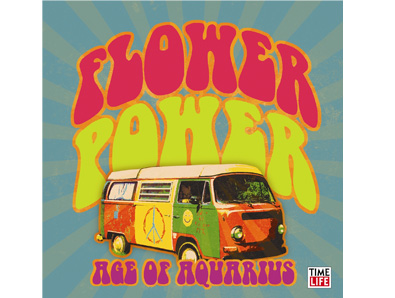 Before you begin reading, what images come to mind when you hear the word “hippie?”Counterculture-What were some of the beliefs of the hippies?Describe the communes that hippies lived in.Describe the food and clothing of the hippies.What was the music of the counterculture like?What percent of the youth population was part of the counterculture?Once the hippie-commune lifestyle ended, what difficulties do you thing hippies might have had joining back into mainstream culture?How different do you think American society today would be if the counterculture had not occurred? Music of the CountercultureCounterculture Caricature:Draw a caricature of either: a hippie or a Vietnam soldierMake sure you:Color pictureWrite a description of what they might be sensing during this time. (Each of the 6 things in the box to the right must be included.)Make a reference to at least ONE historic event during this time (such as: Kent State Massacre, Tet Offensive, My Lai Massacre, Vietnamization,…)What is the song about?Who does this song speak on behalf of?What does it reveal about the counterculture and/or the Vietnam War?“Ohio” by Crosby Stills Nash Young“War” by Edwin Starr“Fortunate Son” by Creedence Clearwater RevivalJimi Hendrix “Star Spangled Banner”------------leave blank--------------------leave blank-------